 “AT CHERRY CREEK WATERWOKS DISTRICT, WE ARE COMMITTED TO PROVIDING SAFE, HIGH QUALITY WATER SERVICES TO OUR COMMUNITY, WHILE MAINTAINING A STANDARD OF EXCELLENCE IN CUSTOMER SERVICE AND ENVIRONMENTAL CONSERVATION”NEW ADMINISTRATIONCaroline Stillinger has been appointed the new Administrator for Cherry Creek Waterworks District.  Caroline has been with the district part-time for the past seven years.WHAT IS YOUR CHERRY CREEK WATERWORKS STAFF DOING FOR YOU?Updating the Emergency Response Plan to Island HealthImplementing a work order system to track maintenance of new meter installs, meter leak repairs and line breaks etc.Assisting with meter reading process and implementing physical mapping of the meter boxes.Coordinate new water operators and contractors work schedules along with emergency after hour contactsIncreased number of new water connection services over previous yearsIncreased number of property sales resulting in change overs in account updatesIncreased number of BC One Calls due to increased building in our communityStandard operating procedures were implemented for the office while at the same time, standardizing and optimizing current processes for accuracy and efficiency Assisting Cherry Creek Volunteer Fire Department in completing all necessary documentation for the “Office of the Fire Commissioner” with regards to the BC Wildfires. Updating bylaws and policies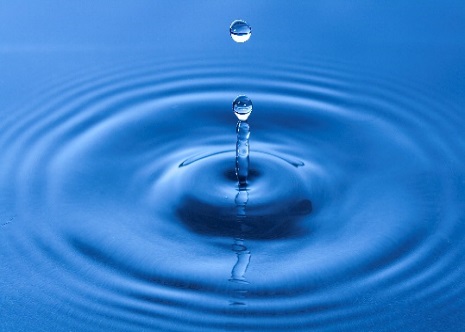 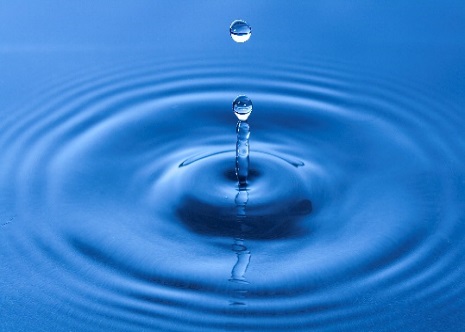 ISLAND FLOW CONTROLS WATER SOLUTIONS LTD-Joe Woolls Level III Certified Operator (EOCP)was hired June 1, 2017 to maintain the Cherry Creek’s water supply and distribution system. CONTRACTORS -MAINTENANCE & AFTER HOUR EMERGENCIESConducted a vendor selection process to ensure a fair and cost-effective service provider would be available which resulted in having three local contractors on call for scheduled maintenance and emergency call outs. ADDRESS SIGNS-ALBERNI VALLEY LIONS CLUBThe meter readers noticed many properties did not have visible/readable address signs. Address signs are beneficial for fire call response time.  To purchase a reflective address sign please visit the CCWW website www.cherrycreekwater.com 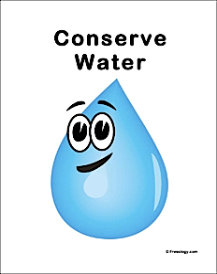 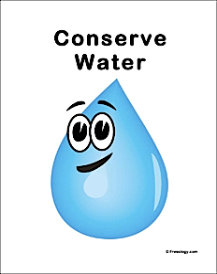 CHERRY CREEK WATERWORKS DISTRICT FALL 2017 NEWSLETTER